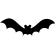 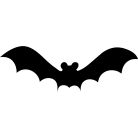 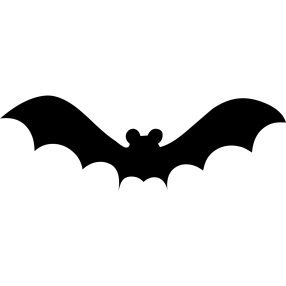 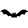 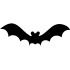 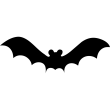 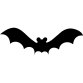 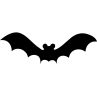 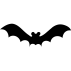 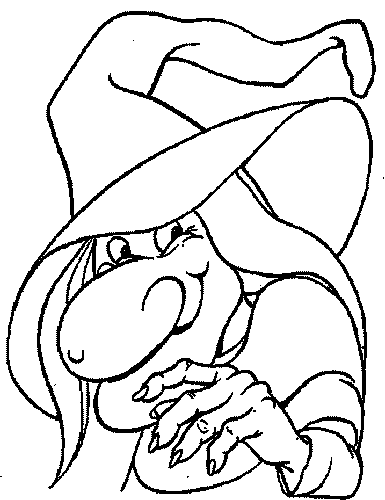 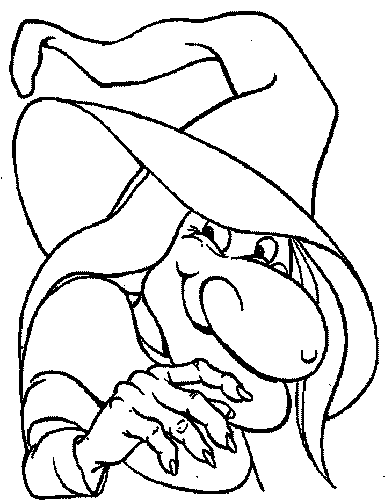                                  Zvyknu si na školní režim.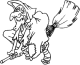 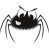 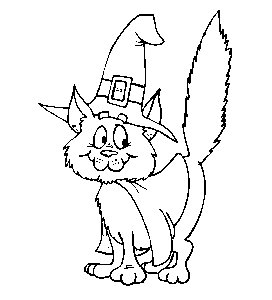 Zvládám bez chyb a sám, rozumím úplně.             Zvládám, občas chybuji. Potřebuji pomoc.            Nerozumím, stále chybuji,                                                                                                                                                                nezvládám sám.                                                         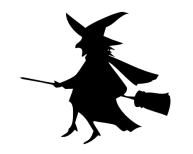 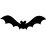 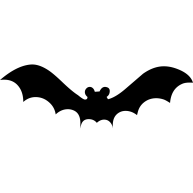 	   Milí rodiče a děti,                  doufám, že jste příjemně prožili Vánoce a měli možnost si odpočinout.                   Paní učitelka Andrea již odcestovala do Austrálie, a tak od ledna přebírá                   třídu nová paní učitelka – Kamila. S mnohými z Vás jsem se již seznámila                   při vánoční dílničce.                    V tomto týdnu se zaměřím na seznámení s dětmi a s jejich znalostmi.                   Brzy Vám také zašlu novou e-mailovou adresu pro komunikaci se mnou.                  Těším se na spolupráci.                                                                                                           Hezký týden.                                                                                                            Kamila Kyjanková 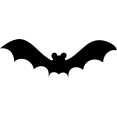 JAKÝ JSEM ŠKOLÁK?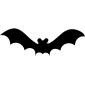 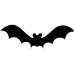 Co se mi tento týden podařilo?Učím se…ČJOpakování.Samohlásky a souhlásky - tvrdé.str. 34-40MOpakování: pamětné sčítání a odčítání do 20, sčítání a odčítání desítek do 100.str.29-30AJTvoření otázek a odpovědí. Využití dosavadní slovní zásoby. str. 34-35PRVKalendářní rok – čas, změny. str.24-29HVRytmus.VVTři králové – Kdo jsou? Dovršení Vánoc, odstrojení stromečku. Nová výzdoba třídy.Tento týden jsem zvládl/a:sebehodnocenísebehodnocenísebehodnoceníČJPoznám tvrdou slabiku a umím ji správně zapsat.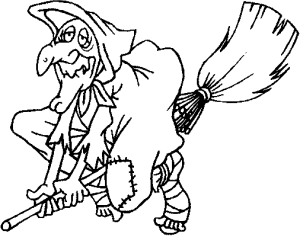 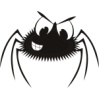 MUmím počítat v řádech desítek do 100.PRVUmím popsat kalendářní rok.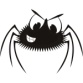 Domácí úkolyDomácí úkolyDomácí úkoly/ČJČJUčebnice str. 35, cv. 4; do domácího sešitu STMUčebnice strana 29, cv. 6ÚTMPracovní sešit str. 32, cv. 11ČT